Cells Parts and FunctionsName: ____________________________________________________     Date: ___________________  The Cell TheoryThe cell is the ______________ unit of ______________________________ and _________________________.ALL organisms are made of ________________________________________________.ALL cells come from _____________________________________________________.Exceptions to the Cell Theory____________________.  They have DNA or RNA inside a _________________ shell, but can ONLY reproduce inside of another living ________________.______________________________ and ___________________________ have their own DNA and can _____________________________ inside a cell.Obviously…the ________________________________!!Levels of Organization: each group comes together to make up the next!________________________________________________________________________________________________________________________ **the first level to be considered alive**________________________________________________________________________________________________________________________Cell TypesProkaryotic Cells:  They are the _________________ and most ______________________ cells.  They do NOT have a ________________________ or other __________________________________________________________________.  _____________________________ are the only prokaryotic cells!Eukaryotic Cells:  Most modern-day organisms have eukaryotic cells.  All _________________________________________ is contained in a ________________________ and they have many _____________________________________________________ organelles.Parts of an Animal Cell: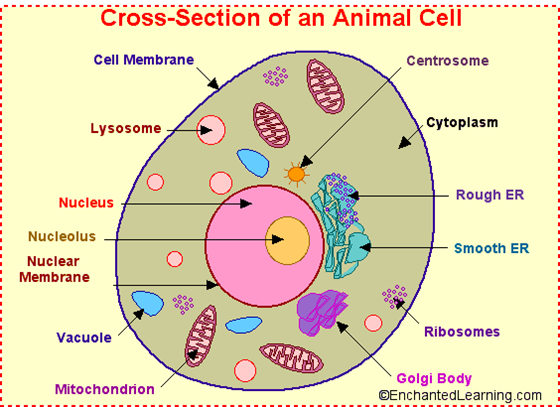 Parts of a Plant Cell: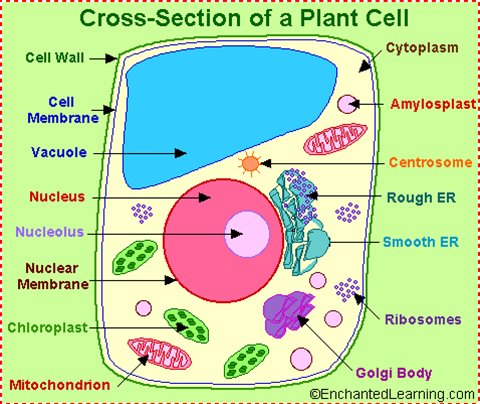 Organelle jobs:Cell Membrane: provides a _________________ between the ______________ and the __________________________________.Vacuole: stores _______________________, _____________________ and sometimes _________________.Lysosome: a sac of _____________________________ (acts like a stomach).Mitochondria: where cellular respiration takes place, our __________________comes from here!Golgi Bodies: “____________________” cell material, wraps a ______________________ around proteins and materials made in the cells.Centrioles: (ONLY in animal cells) help the cell undergo ____________________________________, or mitosis.Cytoplasm: _________________________________________________________ that fills in the ___________________________ in a cell, also where most of our ___________________________________ occur.Ribosomes: site of _____________________ production.Endoplasmic Reticulum (ER): ______________________ materials around the cell.Nuclear Membrane: separates the _____________________ from the ___________________________________________________________.Nucleolus: dense part of a nucleus, _______________________________________.Nucleus: ____________________________, controls most cellular activities.Cell Wall: (ONLY in plant cells) __________________________________ around the outside of plant cells to give them ____________________________ and _____________________________.Chloroplast: (ONLY in plant cells) site of ___________________________________, makes __________________ molecules using __________________________, _______________________________ and _____________________________.Cell Membrane and It’s Parts:The Cell Membrane is also called the __________________________________________ ____________________________________________________________________________________ The cell membrane is ____________________________________ because it allows some molecules to pass through, while others __________________________________________.Parts of the cell membrane: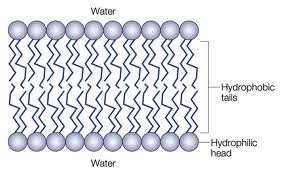 Membrane Proteins: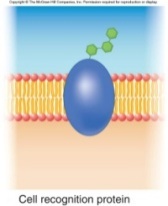 